Приложение № 2Согласиена публикацию (размещение) в сети Интернет информацииоб участнике конкурса, о подаваемой участником конкурса заявке, иной информации об участнике конкурса, связанной с соответствующим конкурсом  Я, субъект персональных данных ___________________________________________(фамилия, имя, отчество)проживающий(-ая) по адресу ___________________________________________________________________________________________________________, основной документ, удостоверяющий личность (паспорт) ____________________(серия, номер, дата выдачи документа, наименование выдавшего органа)в лице моего представителя (если есть)	,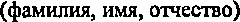 проживающего(-ей) по адресу ___________________________________________, основной документ, удостоверяющий личность (паспорт) ____________________(серия, номер, дата выдачи документа, наименование выдавшего органа)действующего(-ей) на основании ___________________________________________(наименование документа, подтверждающего полномочия представителя и его реквизиты)руководствуясь статьей 10.1 Федерального закона от 27 июля 2006 года № 152-ФЗ «О персональных данных», заявляю о согласии на публикацию (размещение) в сети Интернет информации об участнике конкурса, о подаваемой участником конкурса заявке, иной информации об участнике конкурса, связанной с соответствующим конкурсом оператором — социальной защитой населения администрации Яковлевского городского округа с целью размещения на сайте Управления в целях размещения информации об участниках конкурса (победителях) на предоставление субсидий из бюджета Яковлевского городского округа некоммерческим организациям на реализацию социально значимых проектов в следующем порядке:Сведения об информационных ресурсах оператора, посредством которых будет осуществляться предоставление доступа неограниченному кругу лиц и иные действия с персональными данными субъекта персональных данных:Настоящее согласие действует до отзыва согласия субъектом персональных данных.Субъект персональных данных:(Ф.И.О.)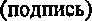 Контактная	информация  	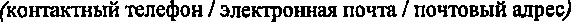 «	»	20	годКатегория персональных  данныхПеречень персональных данныхРазрешение к распространению (да/нет)Условия и запретыОбщие ФамилияДаОбщиеИмяДаОбщие ОтчествоДаИнформационный ресурсДействия с персональными даннымиОфициальный сайт управления социальной защиты населения администрации Яковлевского городского округа (yakovuszn.ru)Публикация (размещение)